ПРОЕКТҠ а р а р                                                                                         р е ш е н и еОб отмене решения №43 от 20.07.2016 г. «О комиссии по соблюдению требований к служебному поведению муниципальных служащих Администрации сельского поселения Юмашевский сельсовет муниципального района Чекмагушевский район Республики Башкортостан и урегулированию конфликта интересов» с учетом изменений, внесенных решением Совета сельского поселения Юмашевский сельсовет муниципального района Чекмагушевский район Республики Башкортостан от 27.07.2018 г. №108      В целях приведения в соответствие с законодательством нормативно-правовых актов, противоречащих законодательству, Совет сельского поселения Юмашевский сельсовет муниципального района Чекмагушевский район Республики Башкортостан РЕШИЛ:1. Решение №43 от 20.07.2016 г. «О комиссии по соблюдению требований к служебному поведению муниципальных служащих Администрации сельского поселения Юмашевский сельсовет муниципального района Чекмагушевский район Республики Башкортостан и урегулированию конфликта интересов» с учетом изменений, внесенных решением Совета сельского поселения Юмашевский сельсовет муниципального района Чекмагушевский район Республики Башкортостан от 27.07.2018 г. №108 отменить.2. Настоящее решение подлежит официальному опубликованию на информационном стенде и официальном сайте сельского поселения Юмашевский сельсовет муниципального района Чекмагушевский район Республики Башкортостан.3. Контроль за выполнением данного решения возлагаю на себя.Заместитель председателя Совета                                   Г.М. Тимашевас. Юмашево__ _______ 2021 года.№____БАШҠОРТОСТАН  РЕСПУБЛИКАҺЫСАҠМАҒОШ  РАЙОНЫ муниципаль районЫНЫҢ  ЙОМАШ АУЫЛ СОВЕТЫ АУЫЛ    БИЛӘмӘҺЕ СОВЕТЫ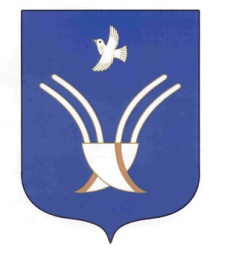 Совет сельского поселенияЮМАШЕВСКИЙ СЕЛЬСОВЕТмуниципального района Чекмагушевский район Республики Башкортостан